Развлечение для детей подготовительной группы «День здоровья».Цель: Создать радостное эмоциональное настроение, повысить у детей интерес к физической культуре. Закрепить знания детей об осени, о дарах природы (овощах и фруктах), о их пользе для человека.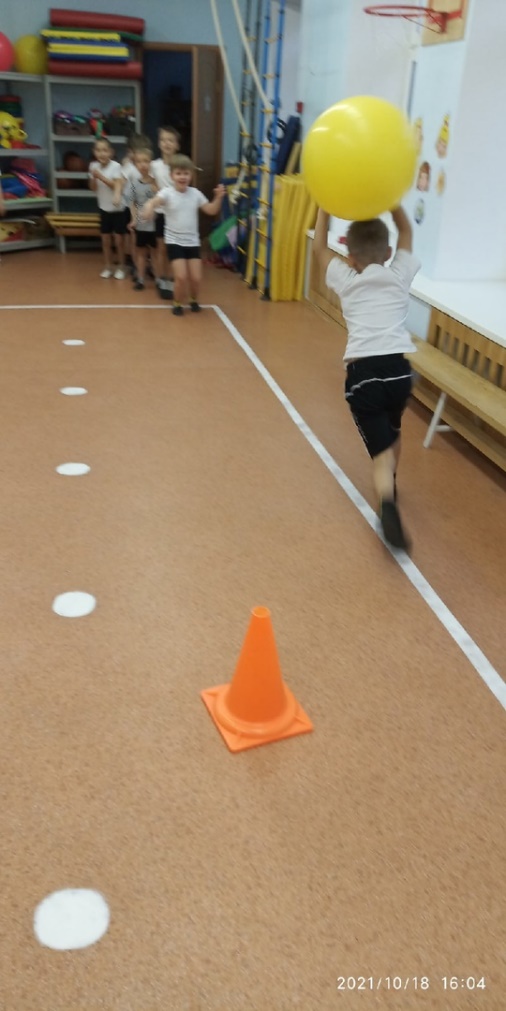 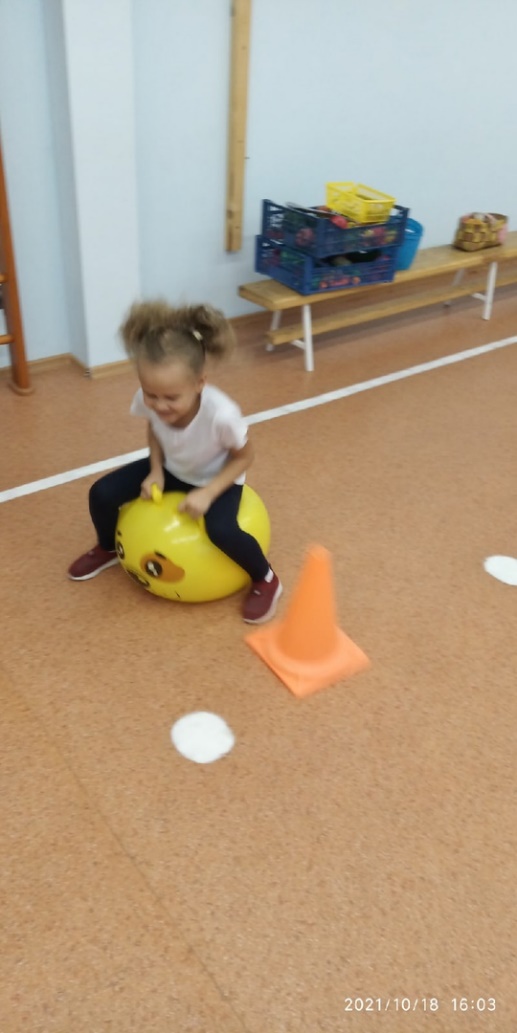 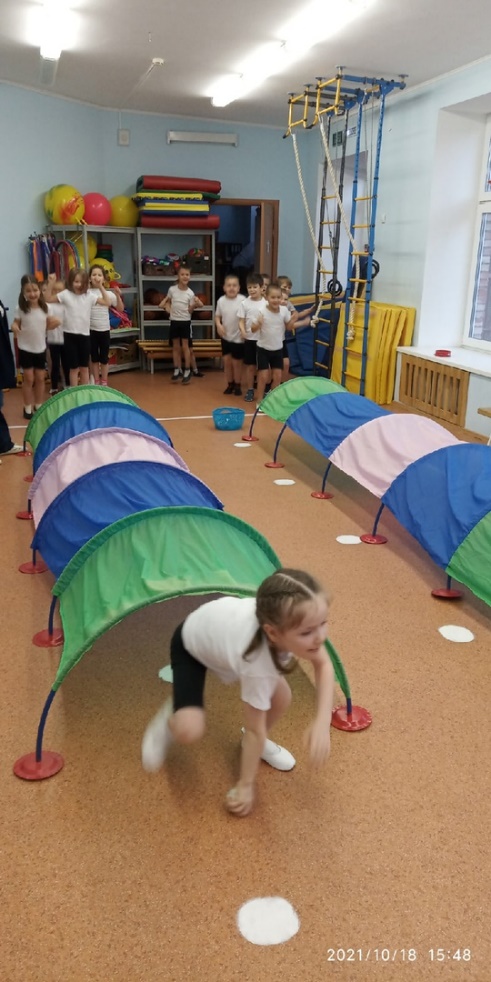 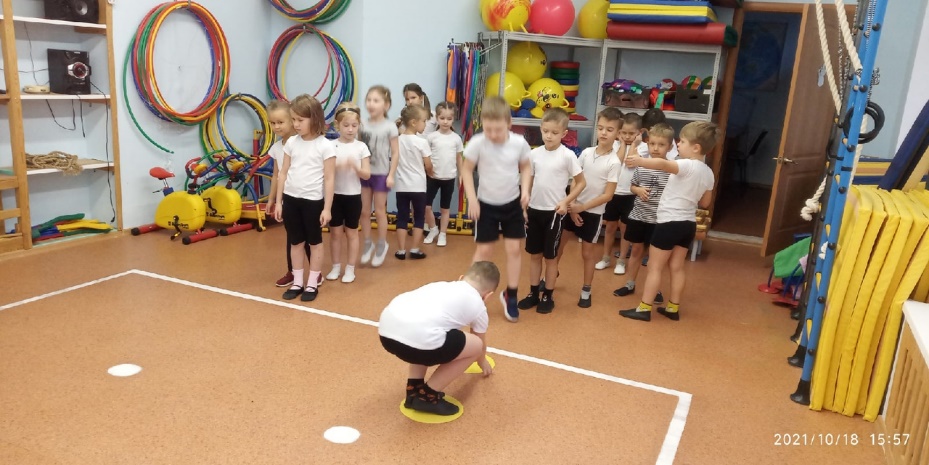 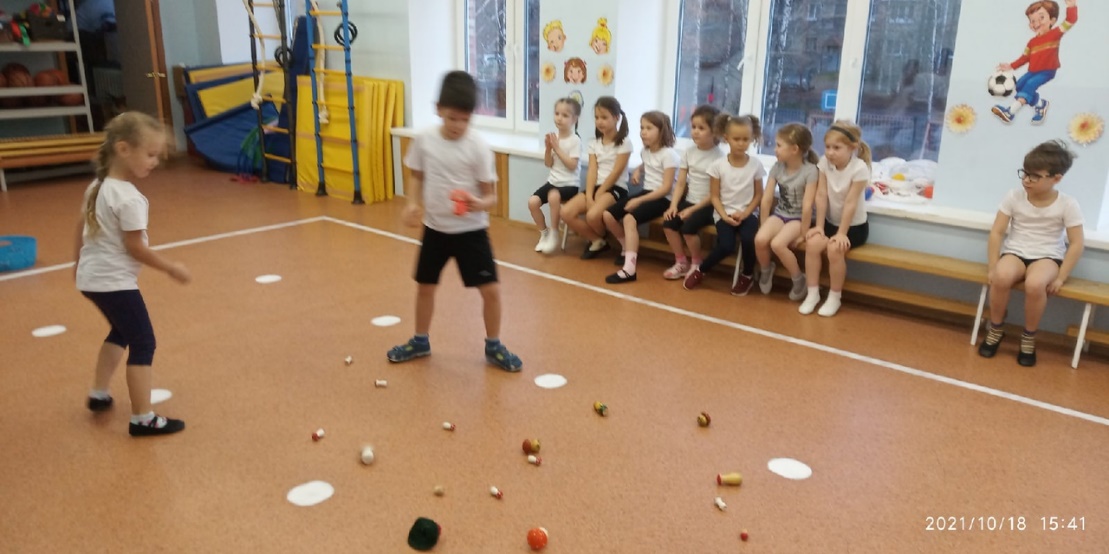 